SZCZEGÓŁOWY OPIS PRZEDMIOTU ZAMÓWIENIAZamawiającyUniwersytet Śląski w KatowicachUl. Bankowa 1240-007 KatowiceNIP 634-019-71-34Przedmiot i zakres zamówieniaPrzedmiotem zamówienia jest zakup 5 ramp najazdowych i 20 najazdów pozwalających na pokonanie barier urządzeniom kołowym (wózkom inwalidzkim, wózkom dziecięcym i innym) w ramach projektu „DUO-Uniwersytet Śląski uczelnią dostępną, uniwersalną i otwartą” w ramach Programu Operacyjnego Wiedza Edukacja Rozwój na lata 2014 -2020, Oś Priorytetowa III Szkolnictwo wyższe dla gospodarki i rozwoju, Działanie 3.5. Kompleksowe programy szkół wyższych Rampy i najazdy będą wykorzystywane na wydarzeniach naukowych wewnątrz budynków i wydarzeniach plenerowych, powinny  być odporne na działanie różnych warunków atmosferycznych.1. Zamawiający oczekuje dostarczenia łączenie:a) 5 ramp.Rampy najazdowe pozwalające na pokonanie barier architektonicznych o różnicy poziomów około 50-70 cm, które po rozłożeniu będą spełniały następujące parametry wymiarowe:Jedna rampa powinna mieć długość w przedziale 290-310 cm i minimalną szerokość 80 cm (z 5 centymetrową dopuszczalną granicą marginesu)Jedna rampa powinna mieć długość w przedziale 240-260 cm i minimalną szerokość 80 cm (z 5 centymetrową dopuszczalną granicą marginesu)Dwie rampy mieszczące się w przedziale długości 200-220 cm i minimalną szerokość 80 cm (z 5 centymetrową dopuszczalną granicą marginesu)Jedna rampa mieszcząca się w przedziale długości 180-200 cm minimalną szerokość 80 cm (z 5 centymetrową dopuszczalną granicą marginesu)Urządzenia powinny być wykonane z aluminium. Powierzchnia powinna być antypoślizgowa.Preferowane są rampy jednoszynowe, które są bardziej stabilne. Jeśli jednak wymóg zapewnienia szerokości dla rozstawu kół 80cm wymaga połączenia dwóch szyn dopuszcza się takie rozwiązania. Udźwig rampy powinien znosić obciążenie w przedziale 250-270 kg.b) 20 najazdów pozwalających na pokonanie barier mniejszych np. krawężników, progów i innych niewielkich nierówności powierzchni:5 sztuk pomostów najazdowych z dwustronnym obniżeniemDługość po rozłożeniu: około 80-100cmSzerokość: 80 cm,  z 5 cm granicą błędu (wg standardów rozkładu kół w wózkach)Materiał: Aluminium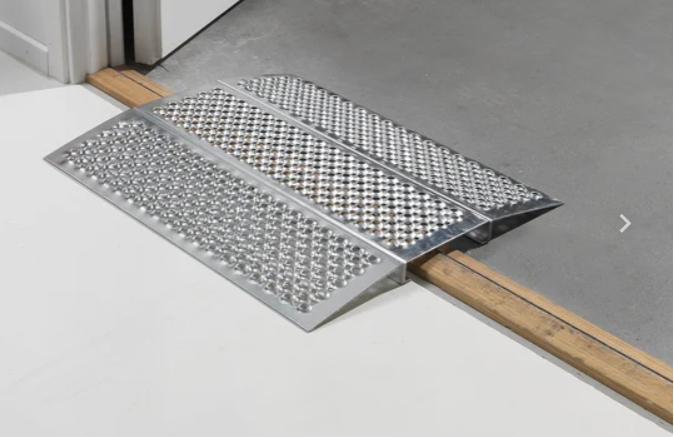 rysunek 1 przykładowa wizualizacja pomostu najazdowego z dwustronnym obniżeniem5 ramp krawężnikowych z jednostronnym obniżeniemDługość: około 75-80 cmSzerokość: 80 cm,  z 5 cm granicą błędu (wg standardów rozkładu kół w wózkach)Materiał: Aluminium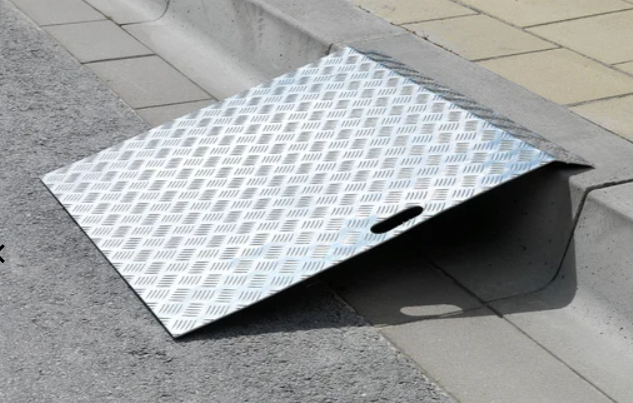 rysunek 2 Przykładowa wizualizacja rampy krawężnikowej jednostronnej6 gumowych najazdów krawężnikowych montowanych na czas wydarzeniaDługość: 30-40 cm Szerokość: 80 cm (z uwzględnieniem stabilnej możliwości połączenia 2 elementów)Wysokość: 10-15 cm Najazd powinien być wykonany z materiałów antypoślizgowych  w kolorach kontrastowych.Do każdego najazdu należy dodać komplet materiałów montażowych. 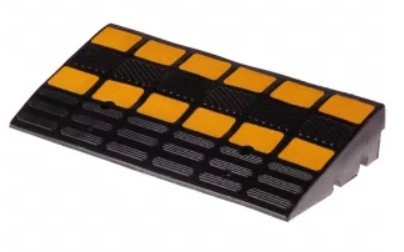 rysunek 3 przykładowa wizualizacja gumowego najazdu krawężnikowego4 najazdów aluminiowych pozwalających osobom na wózkach pokonać rozstawiane na wydarzeniach progi z okablowaniem.Rampa powinna pozwolić zjechać z obu stron z progu chroniącego okablowanie w wysokości o koło 10 cm pochylnią o nachyleniu 15%Wymagalne maksymalne obciążenie 250 kg.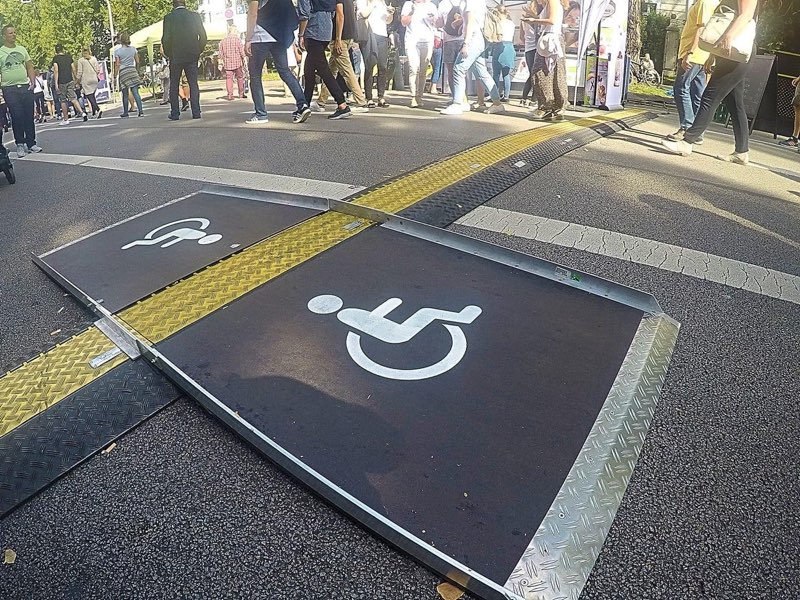 rysunek 4 przykładowa wizualizacja podjazdu na krawężnik z kablamiTermin realizacjiDostarczenie zamawianych produktów do miejsc wskazanych przez zamawiającego oraz przeszkolenie użytkowników powinno odbyć się do 30 dni od podpisania umowy na realizację zadania.Kryteria oceny ofertKryterium – cena. Waga kryterium – 100 %Za najkorzystniejszą zostanie uznana oferta o najniższej cenie.Warunki płatności:Min.14 dni od daty otrzymania przez Zamawiającego prawidłowo wystawionej Faktury VAT.Miejsce dostawy: 		Uniwersytet Śląski w Katowicach wraz z jednostkami zlokalizowanymi na terenie miast Katowice oraz Chorzów